Процедура закупки № 2024-1145872 Иной вид процедуры закупки: "Упрощенная процедура закупки" Иной вид процедуры закупки: "Упрощенная процедура закупки" Общая информация Общая информация Отрасль Электротехника > Электрогенераторы / электродвигатели Краткое описание предмета закупки Электродвигатели Сведения о заказчике, организаторе Сведения о заказчике, организаторе Закупка проводится организатором Полное наименование организатора, место нахождения организации, УНП Открытое акционерное общество "БелЭнергоСнабКомплект"
Республика Беларусь, г. Минск, 220030, ул. К. Маркса, 14А/2
100104659 Фамилии, имена и отчества, номера телефонов работников организатора Лукашевич Александр Николаевич 
+375172182416 
+375173283763 
info@besk.by Размер оплаты услуг организатора - Полное наименование заказчика, место нахождения организации, УНП РУП "Гродноэнерго" г. Гродно, пр-т. Космонавтов, 64 УНП: 500036458 
РУП "Могилевэнерго" г. Могилев, ул. Б-Бруевича, 3 УНП: 700007066 Фамилии, имена и отчества, номера телефонов работников заказчика Матиевский Роман Сбигневич, телефон + 375 152 79-22-16
Прудникова Татьяна Эдуардовна, телефон + 375 222 293-321 Основная информация по процедуре закупки Основная информация по процедуре закупки Дата размещения приглашения 03.05.2024 Дата и время окончания приема предложений 21.05.2024 10:00 Общая ориентировочная стоимость закупки 1 572 900 BYN Требования к составу участников Участниками упрощённой процедуры закупки могут быть: резиденты и нерезиденты Республики Беларусь, любое юридическое или физическое лицо, в том числе индивидуальный предприниматель, независимо от организационно-правовой формы, формы собственности, места нахождения и места происхождения капитала, которое соответствует требованиям, установленным в документах по упрощённой процедуре закупки.
Участниками не могут быть юридические лица и индивидуальные предприниматели, включённые в реестр поставщиков (подрядчиков, исполнителей), временно не допускаемых к закупкам. Квалификационные требования Иные сведения Сроки, место и порядок предоставления конкурсных документов - Место и порядок представления конкурсных предложений 220030, г.Минск, ул.К.Маркса, д. 14А/2 
Конечный срок подачи: 21.05.24 10.00
В соответствии с порядком, изложенным в документах по упрощённой процедуре закупки Лоты Лоты Начало формыКонец формыНачало формыКонец формыКонкурсные документы Конкурсные документы 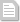 dokumenty(1714742600).pdf prilozhenie--1.-tehnicheskie-trebovaniya-po-lotu--1.(1714742604).pdf prilozhenie--2.-tehnicheskie-trebovaniya-po-lotu--2.(1714742608).pdf prilozhenie--3.-forma-predlozheniya(1714742612).doc prilozhenie--4.-metodicheskie-rekomendacii--5-ot--(1714742616).pdf prilozhenie--5.-proekt-dogovora-kontrakta-rup-g-(1714742622).pdf prilozhenie--6.-proekt-dogovora-kontrakta-rup-m-(1714742626).pdf События в хронологическом порядке События в хронологическом порядке 03.05.2024 
16:24:40 Размещение приглашения к участию в процедуре закупки 